      LOYOLA COLLEGE (AUTONOMOUS), CHENNAI – 600 034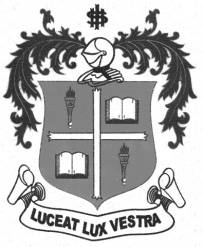     M.A. DEGREE EXAMINATION - ENGLISH LITERATUREFOURTH SEMESTER – APRIL 2011EL 4815 - ESSAY               Date : 11-04-2011 	Dept. No. 	  Max. : 100 Marks    Time : 1:00 - 4:00                                              Answer any ONE of the following in 2500 to 3000 words: 	           (100 marks)Explain how the linguistic theories of Saussure and Chomsky have influenced your idea of language.  Write an essay on Indian diasporic writers.Discuss the philosophy, science and culture of Literary Forms in your opinion.“ … the question ‘What is literature?’ matters because theory has highlighted the literariness of texts of all sorts.” (Jonathan Culler) Examine the development of your own idea of literature and literariness. Discuss the movements and trends in American Literature. Comment on the role of human imagination and fancy in the evolution of religion as well as literature.Attempt a study on the award-winning novelists in Indian Writing in English.“… there are in fact no masses, but only ways of seeing people as masses.” (Raymond Williams) Respond to the ideas in the quote in the context of Mass Communication today.*******